פרשת קרח-הרגע בשבוע שכולנו חיכינו לו הגיע... דבר תורה של ועדת מסורת!
פרשת קרח מתארת מאבק ומרד על הנהגת העם. קבוצות שונות חברו יחדיו וניסו למרוד במשה ולהדיח אותו מתפקידו. הסיבה למרד ולניסיון להדיח את משה היא "כל העדה כולם קדושים" כלומר, כל העם קדוש אז מדוע רק לווים וכהנים מקבלים עבודות וזכויות מיוחדות? בנוסף הם טוענים כי משה נכשל בתפקידו ובמקום שהם יהיו כבר בארץ זבת חלב ודבש מה שמשה הבטיח להם הם תקועים במדבר. מנהיג המרד היה קרח, אליו הצטרפו דתן, אבירם ואון בן פלת ממנהיגי שבט ראובן ובנוסף 250 איש מחשובי ישראל. 
משה מגיב לטענות ומחליט לערוך ניסוי. כל אחד מחבורתו של קרח יביא את המחתה שלו (כלי מתכת להוצאת פחמים וטיפול באש) וכך גם משה ואהרון. בבוקר יסמן ה' באיזה מחתה הוא בחר ובכך יוכיח את מי הוא מעדיף. אך ה' לא מסכים עם התכנית. במקום להראות מי הנבחר הוא מודיע למשה שהוא רוצה להעלים את כל עם ישראל ולהשאיר רק את משה ואהרון. משה ואהרון מתנגדים לה' ומבקשים ממנו להעניש רק את מי שמרד ולא את העם כולו וה' מסכים. "ותפתח הארץ את פיה ובלעה אותם ואת כל אשר להם", האדמה בלעה את קרח, את כל מי שהצטרף אליו למרד, את כל רכושם ואת כל משפחתם. אז מרד קרח ועדתו נגמר אך משה ואהרון אינם יכולים להיות בטוחים במעמד שלהם. בעקבות הענשת מי שאינו מסכים עם משה ואהרון העם כועס ומאשים אותם כי "אתם המתם את עם יהוה", העם שוב מתלונן והפעם ה' מחליט לא לרחם. הוא מפיץ מגפה קשה הפוגעת והורגת רבים מהעם. 
כלומר, בפעם הראשונה מעניש ה' רק את מי שחטא אך ניתן לראות כי העונש לא עזר. בפעם השנייה בוחר ה' בעונש קולקטיבי ומעניש את כולם גם את מי שלא חטא.בנוע"ם בתור מדריכים אנו נצבים בפני ההתלבטות הזאת פעמים רבות. כאשר חניך אחד או קבוצה של חניכים מפריעים בפעולה אנחנו צריכים לקבל החלטה כיצד להתמודד עם החניכים שמפריעים. כאן מגיעה ההתלבטות האם להעניש רק את החניכים שמפריעים? לדבר איתם, להוציא אותם מהפעולה או כל עונש אחר שמתאים. או להעניש את כל הקבוצה? לעשות שיחה עם כל הקבוצה או במקרים קיצוניים להפסיק את הפעולה. ברוב המקרים אין תשובה נכונה או לא, לפעמים רק לדבר עם החניכים שמפריעים יעזור אך לפעמים הקבוצה המפריעה משפיעה לרעה על שאר חברי הקבוצה. מצד שני לפעמים כאשר מענישים עונש קולקטיבי מי שלא השתתף במעשה המצריך עונש נפגע ומרגיש שזה לא מגיע לו. בנוע"ם כל מדריך בוחר את העונש שמתאים לסיטואציה ולקבוצה שלו לפי מה שנראה לו נכון באותו רגע, לפעמים הוא צודק ולפעמים לא וזה בסדר. גם בפרשה ה' החליט להעניש על פי מה שהיה נראה לו מתאים באותו רגע, איננו יודעים מה היה קורה אם בתחילת הפרשה כל העם היה נענש אך מה שאנו כן יודעים זה שהמגפה בשלב מסויים הופסקה. משה ואהרון התפללו לה' והמגפה הופסקה. מכך אנו יכולים ללמוד שגם אם אנו בוחרים להעניש בדרך מסויימת באותו רגע ומאוחר יותר מבינים שזה לא בהכרח היה הדבר הנכון לעשות, כמעט תמיד אפשר לתקן את זה בהמשך וכמובן ללמוד לפעם הבאה. 
שבת שלום, וועדת מסורת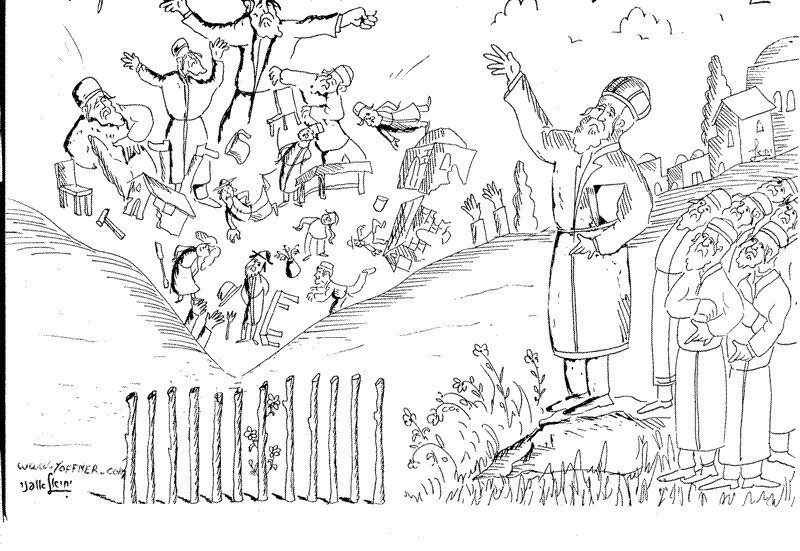 